Логопедические игры на тему «Зима»Речевое развитие ребенка является крайне важным фактором комплексного развития личности. От того, насколько четкой и правильной будет речь, зависит способность к коммуникации с другими детьми и взрослыми, а также успешность обучения в школе. Правильная речь является важным фактором нормального психического развития ребенка и фактическим показателем его готовности к учебному процессу.К сожалению, количество детей с различными речевыми нарушениями только растет. Объясняется это разными факторами, включая тяжелое течение беременности, патологии развития плода, педагогическую запущенность и другие причины. В результате этого, если не проводилась соответствующая логопедическая коррекция, ребенок к 6-7 годам оказывается фактически не готов к обучению в школе из-за проблем с устной и письменной речью.В логопедической практике используются разные методики, которые оказываются эффективными в преодолении дефектов речи. Активно применяются логопедические игры, которые используются для формирования правильной речи, а также устранения различных ее нарушений. В ходе игровых занятий ребенок обогащает свой словарный запас, у него расширяются знания об окружающем мире, развиваются коммуникативные навыки и связная речь.Какие задачи решает логопедическая игра?Игра – это важная часть развития ребенка, потому что именно через игру формируются навыки, которые незаменимы во взрослой жизни. Занятия и упражнения в игровой форме способствуют развитию речи, сосредоточенности, логического мышления, коммуникации и внимания.Логопедические игры способствуют социализации детей, потому что ребенок учится взаимодействовать с педагогом и со своими сверстниками. Эти игры предполагают наличие какой-то задачи, поэтому ребенок учится решать их, находить правильные ответы, при этом игра оказывается идеальной формой для этого, потому что у ребенка сохраняется интерес к происходящему именно из-за наличия развлекательного момента.Ниже представлены игры на тему «Зима» - этот материал будет полезен не только логопедам, но и воспитателям детских садов и самим родителям. Они позволяют решить следующие задачи:развитие высших психических функций;развитие слухового внимания и восприятия;развитие пальцевого и артикуляторного праксиса;формирование правильного звукопроизношения;обогащение словарного запаса путем добавления в лексикон слов, соответствующих данной лексической теме;формирование связной речи;воспитание самостоятельности, улучшение навыков коммуникации.Логопедические игры по теме «Зима»Перед проведением логопедических игр, можно поговорить с детьми о теме занятий («Дети, о чем сегодня пойдет речь?» - «О зиме!» - «Правильно! А почему я сегодня решила с вами поговорить именно о зиме?» - дети говорят свои варианты: выпал первый снег, скоро Новый год, сегодня январь). Можно привести несколько интересных фактов о зиме, рассказать, что именно происходит в это время года и т.д. Когда беседа закончена, можно переходить непосредственно к играм.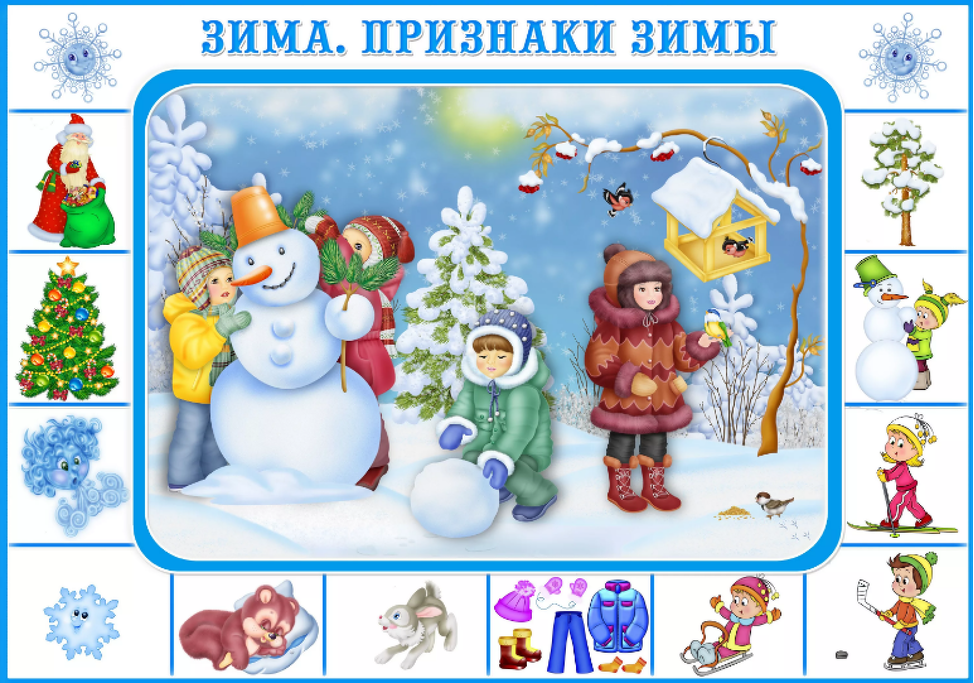 Пальчиковая гимнастикаПервый пример:Раз, два, три, четыре,                                       (Загибают пальчики).Мы с тобой снежок лепили.                            ("Лепят снежок").Круглый, крепкий, очень гладкий вместе,      (Показывают круг, сжимают ладони, гладят                                                                         одной ладонью другую).И совсем-совсем не сладкий.                         (Грозят пальчиком).Раз — подбросим.                                            ("Подбрасывают").Два — поймаем.                                               (Приседают, "ловят").Три — уроним.                                                  (Встают, "роняют").И... сломаем.                                                     (Топают).Второй пример:Раз, два, три, четыре, пять,                         (загибать пальчики по одному)Мы во двор пришли гулять.                       («шагать» по столу указательным и средним                                                                    пальчиками)Бабу снежную лепили,                               («лепить» комочек двумя ладонями)Птичек крошками кормили,                       («крошить хлеб» всеми пальчиками)С горки мы потом катались,                       (провести ладонью правой руки по левой                                                                     руке от кисти до локтя)А ещё в снегу валялись.                              (класть ладошки на стол то одной, то другой                                                                     стороной)Все в снегу домой пришли.                         (отряхивать ладошки)Съели суп                                                      (движения воображаемой ложкой)и спать легли.                                                (ладошки под щеку).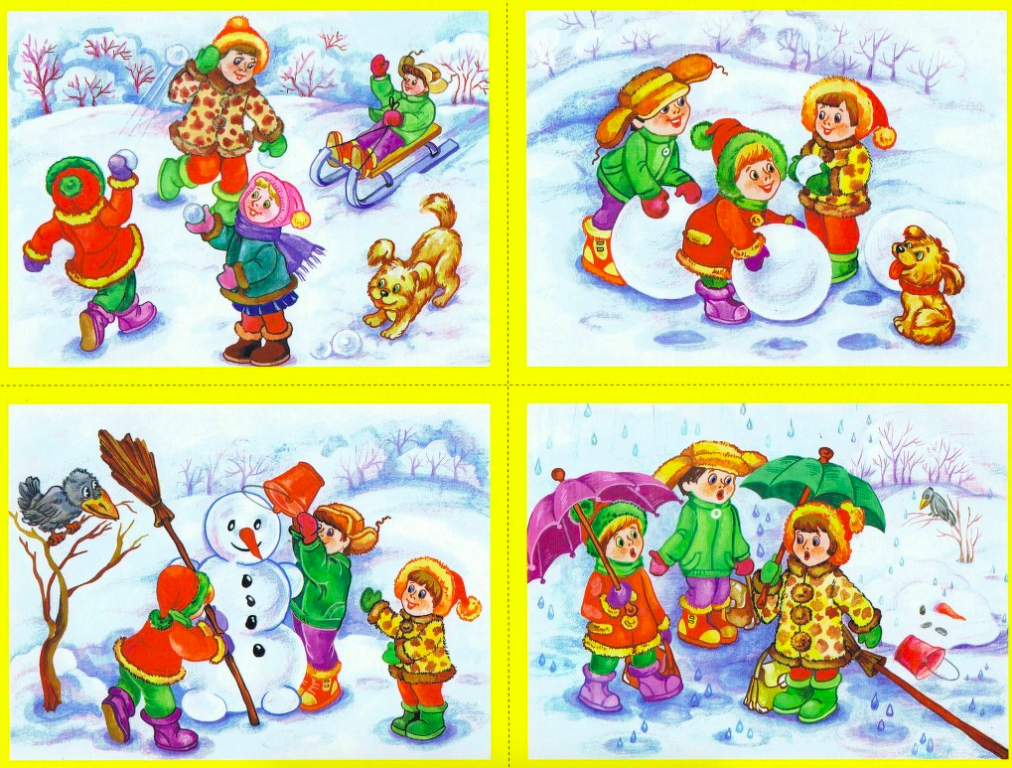 Игра «Назови ласково»Цель: формирование умения образовывать уменьшительно-ласкательную форму существительных с помощью суффиксов.Снег — снежок                            мороз — морозецветер — ветерок                         лед — ледокзима — зимушка                         метель — метелицасанки — саночки                         холод — холодокдерево — деревце                      звезда — звездочкасолнце — солнышко                   день — денекночь — ночка     Игра «Один – много»Цель: формирование умения образовывать единственного и множественного числа существительных.снежинка – снежинки – много снежинок                снег — снегов, много снегалед — льдов, много льда                                           звезда —день —                                                                        узор —ночь —                                                                        снеговик —санки —                                                                      буря —вьюга —                                                                      стужа —холод —                                                                      забава —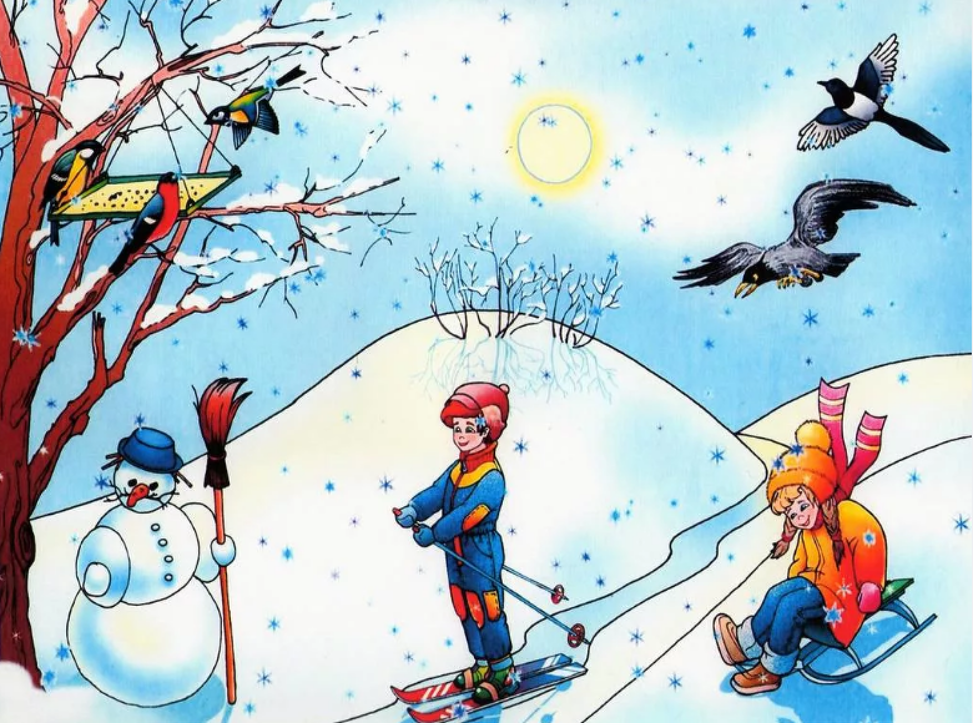 Игра «Сосчитай до 5»Снеговик, варежка, снежок, пальто(голосом выделяем окончания у существительных)Один снежок, два …, три …, четыре …, пять …Один снеговик, две …, три …, четыре …, пять …Игра «Скажи наоборот»Ход игры: логопед задает детям слова, а они должны дать им характеристику.Примеры:Летом дни жаркие, а зимой …. (холодные).Летом небо светлое, а зимой …. (темное).Летом день длинный, а зимой …. (короткий).Летом солнце яркое, а зимой …. (тусклое).Весной на реке лед тонкий, а зимой …. (толстый).Игра «Что я загадала?»Ход игры: педагог загадывает слово, а дети должны его отгадать.Примеры:Он трескучий - ….. (мороз).Она суровая - ….. (зима).Он белый - ….. (снег).Загадки«Что за звёздочки такиеНа пальто и на платке —Все сквозные, вырезные,А возьмёшь — вода в руке?» (ответ – снег).«После брата ЯнваряСлужить очередь моя.Помогают мне два друга:Снежная метель и вьюга». (ответ – февраль).«Запорошила дорожки,Разукрасила окошки.Радость детям подарилаИ на санках прокатила». (ответ – зима).«По тропинкам, по дорожкамКто идет на снежных ножках?Кто способен на уловки,Носик у него морковка?По весне растает вмигЭто белый...» (ответ – снеговик).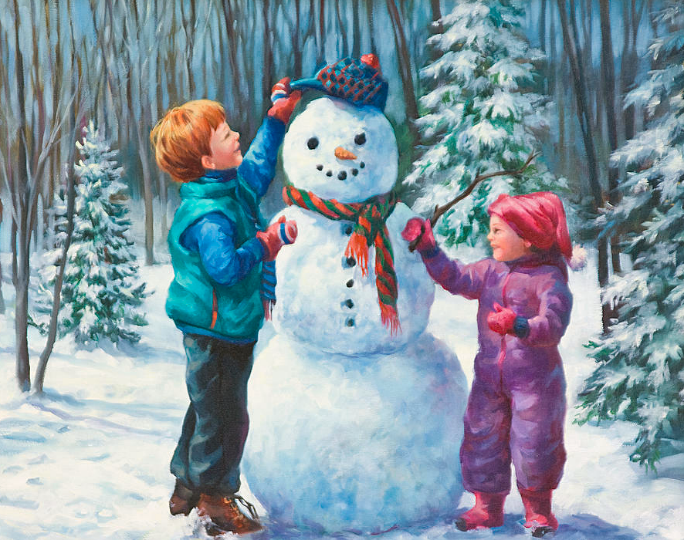 СтихотворенияЧтение и разучивание стихотворений используются для автоматизации поставленных звуков. Для примера приведем несколько из них.Для автоматизации звуков З и С:«Все злее, злее, злееНа улице мороз.И каждый потеплееЗакутывает нос.И людям, и машинамСейчас не до красы.И люди, и машиныЗакутали носы».В. ОрловДля автоматизации звуков Р и Л:«Ночью ветер волком вылИ по крыше палкой бил.Утром глянули в окно,Там волшебное кино:Раскатала белый холст,Набросала светлых звездИ папахи на домаНахлобучила зима».В. ФетисовДля автоматизации звуков Ж и Ш:«Белый снег-снежокЖжется, колется,Выходи, дружок,За околицу.Там снежком гораПрипорошена,Там лыжня вчераМной проложена.Побежим с тобойК лесу синему,Принесем домойРадость зимнюю».Г. ЛадонщиковДля автоматизации звуков Р и С:«Завалило снегом город,Иней кружевом повис…От крылечка до забораРасчищает снег Борис.А с лопатою в рукахРядом с ним Маринка.Жар пылает на щеках –Все длинней тропинка.И не холодно ушам,Как мороз не злится,Если только малышамХочется трудиться».Б. БелашДля автоматизации звуков С и Р:«Обойди хоть все дворы –Лучше не найти горы.Осторожно! Берегись!Детвора несется внизСтоя, сидя, на коленках,На картонках и фанерках.Не зевайте впереди,Не вставайте на пути!О-го-го, смотрите сами,Что за чудо эти сани:Еле сели впятером,И помчались с ветерком!По прямой до поворота,Позади остался кто-то…Налетели на сугроб:Кто доехал, на бок – хлоп!»Н. ГородецкаяИгра «Подскажи словечко:Ход игры: дети должны закончить строчку подходящим по значению словом, образованным от слова «снег».Тихо, тихо, как во сне,Падает на землю … (снег)С неба всё летят пушинки –Серебристые … (снежинки)На проселки, на лужокВсё снижается … (снежок)Вот веселье для ребят –Всё сильнее… (снегопад)Все бегут вперегонки,Все хотят играть в … (снежки)Словно в белый пуховикНарядился … (снеговик)Рядом – снежная фигурка,Эта девочка - … (Снегурка)На снегу-то, посмотри –С красной грудкой … (снегири)Словно в сказке, как во сне,Землю всю украсил … (снег)Игра «Составь предложение по картинке»Ход игры: на стене висят несколько сюжетных картинок, дети должны составить предложения, основываясь на них.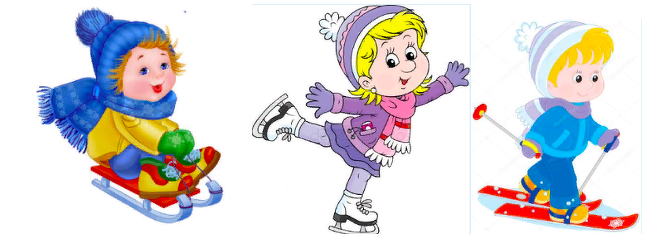 Игра «Назови зимнее слово»Ход игры: детям дается задание придумать и сказать слова, которые каким-либо образом связаны с зимой (каток, пальто, лыжи, коньки, снежки, холод, мороз и т.д.).Дидактическая игра «До – между – за»Вопросы:Какой месяц до января? (декабрь)Какой месяц после декабря? (январь)Какой месяц до февраля? (январь)Какой месяц между декабрем и февралем? (январь)Какой месяц после января? (февраль)Игра «Какой? Какая?»Ход игры: педагог задает вопросы по теме «Зима», а дети должны отвечать.Вопросы:Зима какая?         (холодная, морозная, снежная и т.д.)Снег какой?          (белый, пушистый, легкий и т.д.)Лед какой?           (холодный, прозрачный, твердый и т.д.)Мороз какой?      (зимний, крепкий, суровый)Это лишь небольшая часть возможных занятий по лексической теме «Зима». Данные упражнения способствуют обогащению словаря ребенка, он узнает новые слова, которые связаны с этим временем года. Помимо этого, происходит автоматизация поставленных звуков через проговаривание текстов, стихотворений и т.д. Игровая форма позволяет намного лучше усваивать всю информацию, занятия не становятся скучными, за счет чего сохраняется интерес детей.